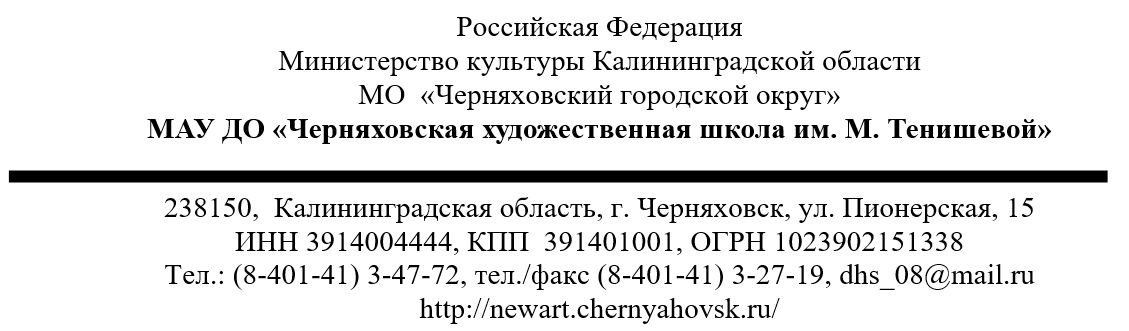 г. Черняховск																12.01.2021Протоколподведения итогов Межшкольного онлайн-конкурса ученических рисунковпо мотивам произведения Э. Т. А. Гофмана «Щелкунчик и Мышиный король»РезультатУчастникНазвание работы, техника исполненияНазвание работы, техника исполненияНазвание работы, техника исполненияНазвание работы, техника исполненияНазвание работы, техника исполненияПреподаватель, образовательное учреждениеI возрастная группа (7-9 лет)I возрастная группа (7-9 лет)I возрастная группа (7-9 лет)I возрастная группа (7-9 лет)I возрастная группа (7-9 лет)I возрастная группа (7-9 лет)I возрастная группа (7-9 лет)I возрастная группа (7-9 лет)Диплом I степениСофия Буткова«Невеста сказочного принца», графика«Невеста сказочного принца», графика«Невеста сказочного принца», графика«Невеста сказочного принца», графика«Невеста сказочного принца», графикаКорныхина Екатерина Александровна, МБУ ДО «ДШИ г. Советска»Диплом II степениЕлизавета Богушевская«Сражение», гелевые ручки«Сражение», гелевые ручки«Сражение», гелевые ручки«Сражение», гелевые ручки«Сражение», гелевые ручкиМунтян Ольга Владимировна, МБУ ДО «ДШИ им. И. С. Баха» г. БалтийскаДиплом III степениКонстантин Ковалев«В бой!», гуашь«В бой!», гуашь«В бой!», гуашь«В бой!», гуашь«В бой!», гуашьСадаускене Инна Николаевна, МАУ ДО «Черняховская художественная школа им. М. Тенишевой»Дипломы в номинацияхДипломы в номинацияхДипломы в номинацияхДипломы в номинацияхДипломы в номинацияхДипломы в номинацияхДипломы в номинацияхДипломы в номинациях«Лучшая работа самого юного художника»Арина Пастернакб/н , гуашьб/н , гуашьб/н , гуашьб/н , гуашьГущян Марина Вячеславовна, МАУ ДО «ДМШ им. Э. Т. А. Гофмана»Гущян Марина Вячеславовна, МАУ ДО «ДМШ им. Э. Т. А. Гофмана»«Лучшая работа самого юного художника»Софья Ветрова«По дороге в волшебную страну», гуашь«По дороге в волшебную страну», гуашь«По дороге в волшебную страну», гуашь«По дороге в волшебную страну», гуашьРезванова Наталья Вячеславовна, МАУ ДО «ДШИ г. Светлого»Резванова Наталья Вячеславовна, МАУ ДО «ДШИ г. Светлого»«За создание яркого художественного образа главных персонажей сказки Э. Т. А. Гофмана «Щелкунчик и Мышиный король»Анни Гзирян«Рождественская игрушка Щелкунчик», гуашь«Рождественская игрушка Щелкунчик», гуашь«Рождественская игрушка Щелкунчик», гуашь«Рождественская игрушка Щелкунчик», гуашьРусакова Виктория Алексеевна, МАУ ДО «Черняховская художественная школа им. М. Тенишевой»Русакова Виктория Алексеевна, МАУ ДО «Черняховская художественная школа им. М. Тенишевой»«За создание яркого художественного образа главных персонажей сказки Э. Т. А. Гофмана «Щелкунчик и Мышиный король»Артем Гиль«Мари и Щелкунчик», гуашь«Мари и Щелкунчик», гуашь«Мари и Щелкунчик», гуашь«Мари и Щелкунчик», гуашьРусакова Виктория Алексеевна, МАУ ДО «Черняховская художественная школа им. М. Тенишевой»Русакова Виктория Алексеевна, МАУ ДО «Черняховская художественная школа им. М. Тенишевой»«За создание яркого художественного образа главных персонажей сказки Э. Т. А. Гофмана «Щелкунчик и Мышиный король»Вероника Забалдина«Храбрый Щелкунчик», гуашь«Храбрый Щелкунчик», гуашь«Храбрый Щелкунчик», гуашь«Храбрый Щелкунчик», гуашьРусакова Виктория Алексеевна, МАУ ДО «Черняховская художественная школа им. М. Тенишевой»Русакова Виктория Алексеевна, МАУ ДО «Черняховская художественная школа им. М. Тенишевой»«За создание яркого художественного образа главных персонажей сказки Э. Т. А. Гофмана «Щелкунчик и Мышиный король»Арина Левакова«Принц Щелкунчик», гуашь«Принц Щелкунчик», гуашь«Принц Щелкунчик», гуашь«Принц Щелкунчик», гуашьРусакова Виктория Алексеевна, МАУ ДО «Черняховская художественная школа им. М. Тенишевой»Русакова Виктория Алексеевна, МАУ ДО «Черняховская художественная школа им. М. Тенишевой»«За создание яркого художественного образа главных персонажей сказки Э. Т. А. Гофмана «Щелкунчик и Мышиный король»Элина Максина«Добрая Мари», гуашь«Добрая Мари», гуашь«Добрая Мари», гуашь«Добрая Мари», гуашьРусакова Виктория Алексеевна, МАУ ДО «Черняховская художественная школа им. М. Тенишевой»Русакова Виктория Алексеевна, МАУ ДО «Черняховская художественная школа им. М. Тенишевой»«За создание яркого художественного образа главных персонажей сказки Э. Т. А. Гофмана «Щелкунчик и Мышиный король»Пыриков Максим «Заколдованный принц», гуашь«Заколдованный принц», гуашь«Заколдованный принц», гуашь«Заколдованный принц», гуашьРусакова Виктория Алексеевна, МАУ ДО «Черняховская художественная школа им. М. Тенишевой»Русакова Виктория Алексеевна, МАУ ДО «Черняховская художественная школа им. М. Тенишевой»«За создание яркого художественного образа главных персонажей сказки Э. Т. А. Гофмана «Щелкунчик и Мышиный король»Юнг Лиза«Командир Щелкунчик», гуашь«Командир Щелкунчик», гуашь«Командир Щелкунчик», гуашь«Командир Щелкунчик», гуашьРусакова Виктория Алексеевна, МАУ ДО «Черняховская художественная школа им. М. Тенишевой»Русакова Виктория Алексеевна, МАУ ДО «Черняховская художественная школа им. М. Тенишевой»«За создание яркого художественного образа главных персонажей сказки Э. Т. А. Гофмана «Щелкунчик и Мышиный король»Марина Костенко«Щелкунчик», гуашь«Щелкунчик», гуашь«Щелкунчик», гуашь«Щелкунчик», гуашьБаркалова Екатерина Андреевна, МАУ ДО «Черняховская художественная школа им. М. Тенишевой»Баркалова Екатерина Андреевна, МАУ ДО «Черняховская художественная школа им. М. Тенишевой»«За своеобразную технику исполнения»Валерия Понамарева«Щелкунчик», коллаж«Щелкунчик», коллаж«Щелкунчик», коллаж«Щелкунчик», коллажЛукьянова Татьяна Владимировна, МАУ ДО «ДМШ им. Э. Т. А. Гофмана»Лукьянова Татьяна Владимировна, МАУ ДО «ДМШ им. Э. Т. А. Гофмана»«За оригинальность замысла и художественную выразительность»Александра Максимова«По волшебной стране», гуашь«По волшебной стране», гуашь«По волшебной стране», гуашь«По волшебной стране», гуашьМисюрина Лариса Адольфовна, МАУ ДО «ДШИ г. Светлого»Мисюрина Лариса Адольфовна, МАУ ДО «ДШИ г. Светлого»«За оригинальность замысла и художественную выразительность»Кристина Солодкова«Сражение», графика«Сражение», графика«Сражение», графика«Сражение», графикаКорныхина Екатерина Александровна, МБУ ДО «ДШИ» г. СоветскаКорныхина Екатерина Александровна, МБУ ДО «ДШИ» г. СоветскаII возрастная группа (10-12 лет)II возрастная группа (10-12 лет)II возрастная группа (10-12 лет)II возрастная группа (10-12 лет)II возрастная группа (10-12 лет)II возрастная группа (10-12 лет)II возрастная группа (10-12 лет)II возрастная группа (10-12 лет)Диплом I степениКарина Афлятунова«Мой защитник», авторская техникаСуслина Анна Анатольевна, МБУ ДО «ДШИ г. Приморска»Суслина Анна Анатольевна, МБУ ДО «ДШИ г. Приморска»Суслина Анна Анатольевна, МБУ ДО «ДШИ г. Приморска»Суслина Анна Анатольевна, МБУ ДО «ДШИ г. Приморска»Суслина Анна Анатольевна, МБУ ДО «ДШИ г. Приморска»Диплом II степениРуслана Старикова«Не страшно!»Малютина Мария Антоновна, МАУ ДО ДХШ г. КалининградаМалютина Мария Антоновна, МАУ ДО ДХШ г. КалининградаМалютина Мария Антоновна, МАУ ДО ДХШ г. КалининградаМалютина Мария Антоновна, МАУ ДО ДХШ г. КалининградаМалютина Мария Антоновна, МАУ ДО ДХШ г. КалининградаДиплом III степениАлександра Хорольская«Встреча», компьютерная графикаРуденко Евгения Владимировна, МАУ ДО ДХШ г. КалининградаРуденко Евгения Владимировна, МАУ ДО ДХШ г. КалининградаРуденко Евгения Владимировна, МАУ ДО ДХШ г. КалининградаРуденко Евгения Владимировна, МАУ ДО ДХШ г. КалининградаРуденко Евгения Владимировна, МАУ ДО ДХШ г. КалининградаДипломы в номинацияхДипломы в номинацияхДипломы в номинацияхДипломы в номинацияхДипломы в номинацияхДипломы в номинацияхДипломы в номинацияхДипломы в номинациях«За создание яркого художественного образа главных персонажей сказки Э. Т. А. Гофмана «Щелкунчик и Мышиный король»Ксения Ларина«Мышиный король», компьютерная графикаРезванова Наталья Вячеславовна, МАУ ДО «ДШИ г. Светлого»Резванова Наталья Вячеславовна, МАУ ДО «ДШИ г. Светлого»Резванова Наталья Вячеславовна, МАУ ДО «ДШИ г. Светлого»Резванова Наталья Вячеславовна, МАУ ДО «ДШИ г. Светлого»Резванова Наталья Вячеславовна, МАУ ДО «ДШИ г. Светлого»«За создание яркого художественного образа главных персонажей сказки Э. Т. А. Гофмана «Щелкунчик и Мышиный король»Светлана Недосекина«Любимый Щелкунчик», смешанная техникаВоропаева Наталья Петровна, МАУ ДО «ДМШ им. Э. Т. А. Гофмана»Воропаева Наталья Петровна, МАУ ДО «ДМШ им. Э. Т. А. Гофмана»Воропаева Наталья Петровна, МАУ ДО «ДМШ им. Э. Т. А. Гофмана»Воропаева Наталья Петровна, МАУ ДО «ДМШ им. Э. Т. А. Гофмана»Воропаева Наталья Петровна, МАУ ДО «ДМШ им. Э. Т. А. Гофмана»«За создание яркого художественного образа главных персонажей сказки Э. Т. А. Гофмана «Щелкунчик и Мышиный король»Валерия Оркина«Щелкунчик», гуашь, аппликацияСадаускене Инна Николаевна, МАУ ДО «Черняховская художественная школа им. М. Тенишевой»Садаускене Инна Николаевна, МАУ ДО «Черняховская художественная школа им. М. Тенишевой»Садаускене Инна Николаевна, МАУ ДО «Черняховская художественная школа им. М. Тенишевой»Садаускене Инна Николаевна, МАУ ДО «Черняховская художественная школа им. М. Тенишевой»Садаускене Инна Николаевна, МАУ ДО «Черняховская художественная школа им. М. Тенишевой»«За создание яркого художественного образа главных персонажей сказки Э. Т. А. Гофмана «Щелкунчик и Мышиный король»София Хачатурян«Щелкунчик и Мышиный король», живописьЛучкина Татьяна Дмитриевна, МАУ ДО «ДШИ «ГАРМОНИЯ»Лучкина Татьяна Дмитриевна, МАУ ДО «ДШИ «ГАРМОНИЯ»Лучкина Татьяна Дмитриевна, МАУ ДО «ДШИ «ГАРМОНИЯ»Лучкина Татьяна Дмитриевна, МАУ ДО «ДШИ «ГАРМОНИЯ»Лучкина Татьяна Дмитриевна, МАУ ДО «ДШИ «ГАРМОНИЯ»«За создание яркого художественного образа главных персонажей сказки Э. Т. А. Гофмана «Щелкунчик и Мышиный король»Мария Урвачёва	«Мари и Щелкунчик», монотипия маслом«Мари и Щелкунчик», монотипия маслом«Мари и Щелкунчик», монотипия масломУрвачёва Наталья Викторовна, МАУ ДО «Гусевская ДШИ»Урвачёва Наталья Викторовна, МАУ ДО «Гусевская ДШИ»Урвачёва Наталья Викторовна, МАУ ДО «Гусевская ДШИ»«За создание яркого художественного образа главных персонажей сказки Э. Т. А. Гофмана «Щелкунчик и Мышиный король»Ева Юрченко«Парадный портрет Короля», масляная пастель«Парадный портрет Короля», масляная пастель«Парадный портрет Короля», масляная пастельЮрченко Юлия Александровна, МАОУ «Лицей №7 г. Черняховска»Юрченко Юлия Александровна, МАОУ «Лицей №7 г. Черняховска»Юрченко Юлия Александровна, МАОУ «Лицей №7 г. Черняховска»«За создание яркого художественного образа главных персонажей сказки Э. Т. А. Гофмана «Щелкунчик и Мышиный король»Валерия Канищева«Мышиный король», гуашь«Мышиный король», гуашь«Мышиный король», гуашьСадаускене Инна Николаевна, МАУ ДО «Черняховская художественная школа им. М. Тенишевой»Садаускене Инна Николаевна, МАУ ДО «Черняховская художественная школа им. М. Тенишевой»Садаускене Инна Николаевна, МАУ ДО «Черняховская художественная школа им. М. Тенишевой»«За создание яркого художественного образа главных персонажей сказки Э. Т. А. Гофмана «Щелкунчик и Мышиный король»Марина Кирдяшкина«Щелкунчик»«Щелкунчик»«Щелкунчик»Сытова Светлана Анатольевна, МАУ ДО ДХШ г. КалининградаСытова Светлана Анатольевна, МАУ ДО ДХШ г. КалининградаСытова Светлана Анатольевна, МАУ ДО ДХШ г. Калининграда«За создание яркого художественного образа главных персонажей сказки Э. Т. А. Гофмана «Щелкунчик и Мышиный король»Мария Барашкина«Рождественская сказка», акварель, линер«Рождественская сказка», акварель, линер«Рождественская сказка», акварель, линерЧерепанова Людмила Васильевна, МБУ ДО «ДШИ им. Исаака и Максима Дунаевских»Черепанова Людмила Васильевна, МБУ ДО «ДШИ им. Исаака и Максима Дунаевских»Черепанова Людмила Васильевна, МБУ ДО «ДШИ им. Исаака и Максима Дунаевских»«За создание яркого художественного образа главных персонажей сказки Э. Т. А. Гофмана «Щелкунчик и Мышиный король» Елизавета Горяинова«Сказка моего детства», гуашь«Сказка моего детства», гуашь«Сказка моего детства», гуашьКомцян Татьяна Борисовна, МАУ ДО «Черняховская художественная школа им. М. Тенишевой»Комцян Татьяна Борисовна, МАУ ДО «Черняховская художественная школа им. М. Тенишевой»Комцян Татьяна Борисовна, МАУ ДО «Черняховская художественная школа им. М. Тенишевой»«За создание яркого художественного образа главных персонажей сказки Э. Т. А. Гофмана «Щелкунчик и Мышиный король»Всеволод  Костылев«В бой», пастель«В бой», пастель«В бой», пастельУрвачёва Наталья Викторовна, МАУ ДО «Гусевская ДШИ»Урвачёва Наталья Викторовна, МАУ ДО «Гусевская ДШИ»Урвачёва Наталья Викторовна, МАУ ДО «Гусевская ДШИ»«За создание яркого художественного образа главных персонажей сказки Э. Т. А. Гофмана «Щелкунчик и Мышиный король»Анастасия Гусева«Щелкунчик и Мышиный король», графика«Щелкунчик и Мышиный король», графика«Щелкунчик и Мышиный король», графикаЛучкина Татьяна Дмитриевна, МАУ ДО «ДШИ «ГАРМОНИЯ»Лучкина Татьяна Дмитриевна, МАУ ДО «ДШИ «ГАРМОНИЯ»Лучкина Татьяна Дмитриевна, МАУ ДО «ДШИ «ГАРМОНИЯ»«За выразительность образа и уникальность в изображении сказочных персонажей Э. Т. А. Гофмана»Арина Ган«Подарок», смешанная техника«Подарок», смешанная техника«Подарок», смешанная техникаУрвачёва Наталья Викторовна, МАУ ДО «Гусевская ДШИ»Урвачёва Наталья Викторовна, МАУ ДО «Гусевская ДШИ»Урвачёва Наталья Викторовна, МАУ ДО «Гусевская ДШИ»«За выразительность образа и уникальность в изображении сказочных персонажей Э. Т. А. Гофмана»Мария Прибор«Мышиное войско», живопись (гуашь)«Мышиное войско», живопись (гуашь)«Мышиное войско», живопись (гуашь)Малютина Мария Антоновна, МАУ ДО ДХШ г. КалининградаМалютина Мария Антоновна, МАУ ДО ДХШ г. КалининградаМалютина Мария Антоновна, МАУ ДО ДХШ г. Калининграда«За выразительность образа и уникальность в изображении сказочных персонажей Э. Т. А. Гофмана»Алина Решетняк«Встреча», живопись«Встреча», живопись«Встреча», живописьМалютина Мария Антоновна, МАУ ДО ДХШ г. КалининградаМалютина Мария Антоновна, МАУ ДО ДХШ г. КалининградаМалютина Мария Антоновна, МАУ ДО ДХШ г. Калининграда«За выразительность образа и уникальность в изображении сказочных персонажей Э. Т. А. Гофмана»Виктория Рахно«Щелкунчик и Мышиный король», графика«Щелкунчик и Мышиный король», графика«Щелкунчик и Мышиный король», графикаБушмакина Ирина Николаевна, МАУ ДО «ДШИ «ГАРМОНИЯ»Бушмакина Ирина Николаевна, МАУ ДО «ДШИ «ГАРМОНИЯ»Бушмакина Ирина Николаевна, МАУ ДО «ДШИ «ГАРМОНИЯ»«За выразительность образа и уникальность в изображении сказочных персонажей Э. Т. А. Гофмана»Георгий Маслов«Щелкунчик и Мышиный король», гелевые ручки«Щелкунчик и Мышиный король», гелевые ручки«Щелкунчик и Мышиный король», гелевые ручкиМисюрина Лариса Адольфовна, МАУ ДО «ДШИ г. Светлого»Мисюрина Лариса Адольфовна, МАУ ДО «ДШИ г. Светлого»Мисюрина Лариса Адольфовна, МАУ ДО «ДШИ г. Светлого»«За выразительность образа и уникальность в изображении сказочных персонажей Э. Т. А. Гофмана»Максим Мамонов«Щелкунчик и Мышиный король», графика«Щелкунчик и Мышиный король», графика«Щелкунчик и Мышиный король», графикаЛучкина Татьяна Дмитриевна МАУ ДО «ДШИ «ГАРМОНИЯ»Лучкина Татьяна Дмитриевна МАУ ДО «ДШИ «ГАРМОНИЯ»Лучкина Татьяна Дмитриевна МАУ ДО «ДШИ «ГАРМОНИЯ»«За своеобразную технику исполнения»Анастасия Алексеенко«В пылу битвы», акварель, аквамаркеры«В пылу битвы», акварель, аквамаркеры«В пылу битвы», акварель, аквамаркерыПанфилова Анастасия Александровна, МБО ДО Мамоновская ДШИ «Фантазия»Панфилова Анастасия Александровна, МБО ДО Мамоновская ДШИ «Фантазия»Панфилова Анастасия Александровна, МБО ДО Мамоновская ДШИ «Фантазия»«За своеобразную технику исполнения»Мария Ерискина«Королевство сладостей», маркер, гелевая ручка«Королевство сладостей», маркер, гелевая ручка«Королевство сладостей», маркер, гелевая ручкаВеличко Ольга Анатольевна, МБУ ДО «ДШИ им. Гречанинова А. Т.» г. СветлогорскаВеличко Ольга Анатольевна, МБУ ДО «ДШИ им. Гречанинова А. Т.» г. СветлогорскаВеличко Ольга Анатольевна, МБУ ДО «ДШИ им. Гречанинова А. Т.» г. Светлогорска«За своеобразную технику исполнения»Ариана Иванова«Битва», смешанная техника«Битва», смешанная техника«Битва», смешанная техникаУрвачёва Наталья Викторовна, МАУ ДО «Гусевская ДШИ»Урвачёва Наталья Викторовна, МАУ ДО «Гусевская ДШИ»Урвачёва Наталья Викторовна, МАУ ДО «Гусевская ДШИ»«За оригинальность замысла и художественную выразительность»Елизавета Копытько«Пир Мышильды», гуашь«Пир Мышильды», гуашь«Пир Мышильды», гуашьЗайкова Светлана Владимировна, МБУ ДО «ДШИ им. Гречанинова А. Т.» г. светлогорскаЗайкова Светлана Владимировна, МБУ ДО «ДШИ им. Гречанинова А. Т.» г. светлогорскаЗайкова Светлана Владимировна, МБУ ДО «ДШИ им. Гречанинова А. Т.» г. светлогорска«За передачу романтического образа писателя-сказочника Э. Т. А. Гофмана»Мария Урвачёва«Гофман пишет повесть-сказку», маркеры«Гофман пишет повесть-сказку», маркеры«Гофман пишет повесть-сказку», маркерыУрвачёва Наталья Викторовна, МАУ ДО «Гусевская ДШИ»Урвачёва Наталья Викторовна, МАУ ДО «Гусевская ДШИ»Урвачёва Наталья Викторовна, МАУ ДО «Гусевская ДШИ»III возрастная группа (13-15 лет)III возрастная группа (13-15 лет)III возрастная группа (13-15 лет)III возрастная группа (13-15 лет)III возрастная группа (13-15 лет)III возрастная группа (13-15 лет)III возрастная группа (13-15 лет)III возрастная группа (13-15 лет)Диплом I степениДиана Васькина«В поисках ореха каракатук», тушь«В поисках ореха каракатук», тушьЗайкова Светлана Владимировна, МБУ ДО «ДШИ им. Гречанинова А. Т.» г. СветлогорскЗайкова Светлана Владимировна, МБУ ДО «ДШИ им. Гречанинова А. Т.» г. СветлогорскЗайкова Светлана Владимировна, МБУ ДО «ДШИ им. Гречанинова А. Т.» г. СветлогорскЗайкова Светлана Владимировна, МБУ ДО «ДШИ им. Гречанинова А. Т.» г. СветлогорскДиплом II степениАнна Берзина«Смертельный бой», акварель«Смертельный бой», акварельДенисенко Ирина Васильевна, МБУ ДО «ДШИ г. Советска»Денисенко Ирина Васильевна, МБУ ДО «ДШИ г. Советска»Денисенко Ирина Васильевна, МБУ ДО «ДШИ г. Советска»Денисенко Ирина Васильевна, МБУ ДО «ДШИ г. Советска»Диплом II степениПавел Силич«Битва», гуашь«Битва», гуашьКоролькова Татьяна Борисовна, МБУ ДО «ДШИ им. И. С. Баха» г. БалтийскаКоролькова Татьяна Борисовна, МБУ ДО «ДШИ им. И. С. Баха» г. БалтийскаКоролькова Татьяна Борисовна, МБУ ДО «ДШИ им. И. С. Баха» г. БалтийскаКоролькова Татьяна Борисовна, МБУ ДО «ДШИ им. И. С. Баха» г. БалтийскаДиплом III степениПолина Макарова«Подарки», гуашь«Подарки», гуашьМунтян Ольга Владимировна, МБУ ДО «ДШИ им. И. С. Баха» г. БалтийскаМунтян Ольга Владимировна, МБУ ДО «ДШИ им. И. С. Баха» г. БалтийскаМунтян Ольга Владимировна, МБУ ДО «ДШИ им. И. С. Баха» г. БалтийскаМунтян Ольга Владимировна, МБУ ДО «ДШИ им. И. С. Баха» г. БалтийскаДиплом III степениДаниил Овсеенко«Щелкунчик бросается на мышиное войско», гуашь«Щелкунчик бросается на мышиное войско», гуашьКостоусова Анна Валерьевна, МАОУ «Лицей №7 г. Черняховска»Костоусова Анна Валерьевна, МАОУ «Лицей №7 г. Черняховска»Костоусова Анна Валерьевна, МАОУ «Лицей №7 г. Черняховска»Костоусова Анна Валерьевна, МАОУ «Лицей №7 г. Черняховска»Дипломы в номинацияхДипломы в номинацияхДипломы в номинацияхДипломы в номинацияхДипломы в номинацияхДипломы в номинацияхДипломы в номинацияхДипломы в номинациях«За создание яркого художественного образа главных персонажей сказки Э. Т. А. Гофмана «Щелкунчик и Мышиный король»Ева Хрипкова«Щелкунчик и Мари»«Щелкунчик и Мари»Сытова Светлана Анатольевна, МАУ ДО ДХШ г. КалининградаСытова Светлана Анатольевна, МАУ ДО ДХШ г. КалининградаСытова Светлана Анатольевна, МАУ ДО ДХШ г. КалининградаСытова Светлана Анатольевна, МАУ ДО ДХШ г. Калининграда«За создание яркого художественного образа главных персонажей сказки Э. Т. А. Гофмана «Щелкунчик и Мышиный король»Виктория Резунова«Упрямый мальчик. Я заставлю его щелкать!»«Упрямый мальчик. Я заставлю его щелкать!»Батясова Маргарита Анатольевна, МАУ ДО «Гусевская ДШИ»Батясова Маргарита Анатольевна, МАУ ДО «Гусевская ДШИ»Батясова Маргарита Анатольевна, МАУ ДО «Гусевская ДШИ»Батясова Маргарита Анатольевна, МАУ ДО «Гусевская ДШИ»«За создание яркого художественного образа главных персонажей сказки Э. Т. А. Гофмана «Щелкунчик и Мышиный король»Галина Перфильева«Крысы против Щелкунчика», гуашь«Крысы против Щелкунчика», гуашьМюллер Вероника Дмитриевна, МАУ ДО «Гусевская ДШИ»Мюллер Вероника Дмитриевна, МАУ ДО «Гусевская ДШИ»Мюллер Вероника Дмитриевна, МАУ ДО «Гусевская ДШИ»Мюллер Вероника Дмитриевна, МАУ ДО «Гусевская ДШИ»«За создание яркого художественного образа главных персонажей сказки Э. Т. А. Гофмана «Щелкунчик и Мышиный король»Анастасия Иванова«Побоище короля мышей», смешанная техника«Побоище короля мышей», смешанная техникаУрвачёва Наталья Викторовна, МАУ ДО «Гусевская ДШИ»Урвачёва Наталья Викторовна, МАУ ДО «Гусевская ДШИ»Урвачёва Наталья Викторовна, МАУ ДО «Гусевская ДШИ»Урвачёва Наталья Викторовна, МАУ ДО «Гусевская ДШИ»«За выразительность образа и уникальность в изображении сказочных персонажей Э. Т. А. Гофмана»Ярослав Ситников«Щелкунчик и Мышиный король», живопись«Щелкунчик и Мышиный король», живописьЛучкина Татьяна Дмитриевна, МАУ ДО «ДШИ «ГАРМОНИЯ»Лучкина Татьяна Дмитриевна, МАУ ДО «ДШИ «ГАРМОНИЯ»Лучкина Татьяна Дмитриевна, МАУ ДО «ДШИ «ГАРМОНИЯ»Лучкина Татьяна Дмитриевна, МАУ ДО «ДШИ «ГАРМОНИЯ»«За оригинальность замысла и художественную выразительность»София Сёмина«Мышиный набег», смешанная техника«Мышиный набег», смешанная техникаУрвачёва Наталья Викторовна, МАУ ДО «Гусевская ДШИ»Урвачёва Наталья Викторовна, МАУ ДО «Гусевская ДШИ»Урвачёва Наталья Викторовна, МАУ ДО «Гусевская ДШИ»Урвачёва Наталья Викторовна, МАУ ДО «Гусевская ДШИ»«За техническое мастерство и художественную выразительность композиции»Валерия Архалович«Щелкунчик и Мышиный король»«Щелкунчик и Мышиный король»Сытова Светлана Анатольевна, МАУ ДО ДХШ г. КалининградаСытова Светлана Анатольевна, МАУ ДО ДХШ г. КалининградаСытова Светлана Анатольевна, МАУ ДО ДХШ г. КалининградаСытова Светлана Анатольевна, МАУ ДО ДХШ г. Калининграда«За техническое мастерство и художественную выразительность композиции»Виталина Липская«Гости, которых не ждали», гуашь«Гости, которых не ждали», гуашьМаджитова Ольга Николаевна, МБУ ДО «ДШИ пос. Железнодорожный»Маджитова Ольга Николаевна, МБУ ДО «ДШИ пос. Железнодорожный»Маджитова Ольга Николаевна, МБУ ДО «ДШИ пос. Железнодорожный»Маджитова Ольга Николаевна, МБУ ДО «ДШИ пос. Железнодорожный»«За техническое мастерство и художественную выразительность композиции»Даниил Подгурский«Мышиное королевство»«Мышиное королевство»Батясова Маргарита Анатольевна, МАУ ДО «Гусевская ДШИ»Батясова Маргарита Анатольевна, МАУ ДО «Гусевская ДШИ»Батясова Маргарита Анатольевна, МАУ ДО «Гусевская ДШИ»Батясова Маргарита Анатольевна, МАУ ДО «Гусевская ДШИ»«За техническое мастерство и художественную выразительность композиции»Анастасия Голенкова«Ночное видение», гуашь«Ночное видение», гуашьСуслина Анна Анатольевна МБУ ДО «ДШИ г. Приморска»Суслина Анна Анатольевна МБУ ДО «ДШИ г. Приморска»Суслина Анна Анатольевна МБУ ДО «ДШИ г. Приморска»Суслина Анна Анатольевна МБУ ДО «ДШИ г. Приморска»«За техническое мастерство и художественную выразительность композиции»Полина Милехина«Подарок», пастель«Подарок», пастельПашкаускас Кира Сергеевна, МБУ ДО «ДШИ г. Советска»Пашкаускас Кира Сергеевна, МБУ ДО «ДШИ г. Советска»Пашкаускас Кира Сергеевна, МБУ ДО «ДШИ г. Советска»Пашкаускас Кира Сергеевна, МБУ ДО «ДШИ г. Советска»«За своеобразную технику исполнения рисунка»Ксения Васильева«Мыши и Мари», монотипия маслом«Мыши и Мари», монотипия масломУрвачёва Наталья Викторовна, МАУ ДО «Гусевская ДШИ»Урвачёва Наталья Викторовна, МАУ ДО «Гусевская ДШИ»Урвачёва Наталья Викторовна, МАУ ДО «Гусевская ДШИ»Урвачёва Наталья Викторовна, МАУ ДО «Гусевская ДШИ»«За своеобразную технику исполнения рисунка»Анастасия Данилец«Щелкунчик и Мышиный король», акварель«Щелкунчик и Мышиный король», акварельЕвмененко Елена Владимировна, МАОУ «Лицей №7 г. Черняховска»Евмененко Елена Владимировна, МАОУ «Лицей №7 г. Черняховска»Евмененко Елена Владимировна, МАОУ «Лицей №7 г. Черняховска»Евмененко Елена Владимировна, МАОУ «Лицей №7 г. Черняховска»IV возрастная группа (16-18 лет)IV возрастная группа (16-18 лет)IV возрастная группа (16-18 лет)IV возрастная группа (16-18 лет)IV возрастная группа (16-18 лет)IV возрастная группа (16-18 лет)IV возрастная группа (16-18 лет)IV возрастная группа (16-18 лет)Диплом I степениВалерия Коваленко«Гофман пишет сказку «Щелкунчик и Мышиный король»», смешанная техника«Гофман пишет сказку «Щелкунчик и Мышиный король»», смешанная техникаЗайкова Светлана Владимировна, МБУ ДО «ДШИ им. Гречанинова А. Т.» г. СветлогорскЗайкова Светлана Владимировна, МБУ ДО «ДШИ им. Гречанинова А. Т.» г. СветлогорскЗайкова Светлана Владимировна, МБУ ДО «ДШИ им. Гречанинова А. Т.» г. СветлогорскЗайкова Светлана Владимировна, МБУ ДО «ДШИ им. Гречанинова А. Т.» г. СветлогорскДиплом II степени—Диплом III степени—Дипломы в номинацияхДипломы в номинацияхДипломы в номинацияхДипломы в номинацияхДипломы в номинацияхДипломы в номинацияхДипломы в номинацияхДипломы в номинациях«За яркие художественные образы главных героев сказки Э. Т. А. Гофмана «Щелкунчик и Мышиный король»Александра Биль«Рождественские фантазии», живописьГоловачева Антонина Семеновна, МБУ ДО «ДШИ г. Правдинска»Головачева Антонина Семеновна, МБУ ДО «ДШИ г. Правдинска»Головачева Антонина Семеновна, МБУ ДО «ДШИ г. Правдинска»Головачева Антонина Семеновна, МБУ ДО «ДШИ г. Правдинска»Головачева Антонина Семеновна, МБУ ДО «ДШИ г. Правдинска»Сертификаты участников КонкурсаСертификаты участников КонкурсаСертификаты участников КонкурсаУчастникНазвание работы, техника исполненияПреподаватель, образовательное учреждениеАнастасия Исаева«Рождественское чудо», гуашьБаркалова Екатерина Андреевна, МАУ ДО «Черняховская художественная школа им. М. Тенишевой»Плеханова Мария«Щелкунчик», гуашьБаркалова Екатерина Андреевна, МАУ ДО «Черняховская художественная школа им. М. Тенишевой»Морозова Карина«Щелкунчик», гуашьДемидова Ирина Витальевна, МАУ ДО «Черняховская художественная школа им. М. Тенишевой»Рахимова Камилла«Щелкунчик», гуашьДемидова Ирина Витальевна, МАУ ДО «Черняховская художественная школа им. М. Тенишевой»Ващук Нелли«Щелкунчик», гуашьДемидова Ирина Витальевна, МАУ ДО «Черняховская художественная школа им. М. Тенишевой»Мангирдас Анжелика«Щелкунчик», гуашьДемидова Ирина Витальевна, МАУ ДО «Черняховская художественная школа им. М. Тенишевой»Беззубова Валерия«Щелкунчик», гуашьДемидова Ирина Витальевна, МАУ ДО «Черняховская художественная школа им. М. Тенишевой»Садаускайте София«Крысиный король», гуашьКомцян Татьяна Борисовна, МАУ ДО «Черняховская художественная школа им. М. Тенишевой»Полякова Виолетта«Зимняя встреча», пастельКомцян Татьяна Борисовна, МАУ ДО «Черняховская художественная школа им. М. Тенишевой»Гагулин Константин«Щелкунчик», гуашьРусакова Виктория Алексеевна, МАУ ДО «Черняховская художественная школа им. М. Тенишевой»Манина Юлия«Щелкунчик и Мышиный король», гуашьРусакова Виктория Алексеевна, МАУ ДО «Черняховская художественная школа им. М. Тенишевой»Петренко Екатерина«Благородный Щелкунчик», гуашьРусакова Виктория Алексеевна, МАУ ДО «Черняховская художественная школа им. М. Тенишевой»Смирнова Эллина«Мышиный король», гуашьРусакова Виктория Алексеевна, МАУ ДО «Черняховская художественная школа им. М. Тенишевой»Хамидуллин Эмиль«Щелкунчик», гуашьВоропаева Наталья петровна, МАУ ДО «ДМШ им. Э. Т. А. Гофмана»Кудин Михаил«Мышиный король», графикаВоропаева Наталья петровна, МАУ ДО «ДМШ им. Э. Т. А. Гофмана»Кузьменко Илья«Щелкунчик», масл. пастельВоропаева Наталья петровна, МАУ ДО «ДМШ им. Э. Т. А. Гофмана»Кучура Лариса«Мари», гуашьВоропаева Наталья петровна, МАУ ДО «ДМШ им. Э. Т. А. Гофмана»Бондаренко Оксана«Мышиный король», смеш. техникаВоропаева Наталья петровна, МАУ ДО «ДМШ им. Э. Т. А. Гофмана»Савинов Сергейб/н, масл. пастельГущян Марина Вячеславовна, МАУ ДО «ДМШ им. Э. Т. А. Гофмана»Гулиева Анастасияб/н, пастельГущян Марина Вячеславовна, МАУ ДО «ДМШ им. Э. Т. А. Гофмана»Касьянов Сергей«Битва», коллажЛукьянова Татьяна Владимировна, МАУ ДО «ДМШ им. Э. Т. А. Гофмана»Булакин Илья«Победа щелкунчика», смешанная техникаУрвачёва Наталья Викторовна, МАУ ДО «Гусевская ДШИ»Дяченко Диана«Волшебная ночь», пастельУрвачёва Наталья Викторовна, МАУ ДО «Гусевская ДШИ»Клюев Иван«Пробуждение Мари», смешанная техникаУрвачёва Наталья Викторовна, МАУ ДО «Гусевская ДШИ»Крестникова Эвелина«Рождественская ночь», пастельУрвачёва Наталья Викторовна, МАУ ДО «Гусевская ДШИ»Леденева Полина«Наступление мышей», смешанная техникаУрвачёва Наталья Викторовна, МАУ ДО «Гусевская ДШИ»Немирова Валерия«Дуэль», смешанная техникаУрвачёва Наталья Викторовна, МАУ ДО «Гусевская ДШИ»Скребова София«Чаепитие», пастельУрвачёва Наталья Викторовна, МАУ ДО «Гусевская ДШИ»Суворова Александра«Рождественское чудо», пастельУрвачёва Наталья Викторовна, МАУ ДО «Гусевская ДШИ»Турунова Александра«Враждебный взгляд», пастельУрвачёва Наталья Викторовна, МАУ ДО «Гусевская ДШИ»Химич Ксения«Вальс с Щелкунчиком», смешанная техникаУрвачёва Наталья Викторовна, МАУ ДО «Гусевская ДШИ»Зарубина Ольга«Рождество», пастельУрвачёва Наталья Викторовна, МАУ ДО «Гусевская ДШИ»Шибеко Максим«Победа Щелкунчика», смешанная техникаУрвачёва Наталья Викторовна, МАУ ДО «Гусевская ДШИ»Ковальчук Григорий«Битва», пастельУрвачёва Наталья Викторовна, МАУ ДО «Гусевская ДШИ»Дворецкая София«Крысиный набег», пастельМюллер Вероника Дмитриевна, МАУ ДО «Гусевкая ДШИ»Коврешкин Артем«Атака мышиной армии»Батясова Маргарита Анатольевна, МАУ ДО «Гусевкая ДШИ»Чернова Ева«Мышиный король», гелевые ручки, тушьПермякова Лариса Николаевна, МБУ ДО «ДШИ им. И. С. Баха» г. БалтийскаПоддубная Анастасия«Щелкунчик», гуашьПермякова Лариса Николаевна, МБУ ДО «ДШИ им. И. С. Баха» г. БалтийскаШабетник Дарья«В ожидании чуда», гуашьМухтарова Анастасия Игоревна, МАУ ДО «Детская школа искусств г. Зеленоградска»Можина Елизавета«Битва Щелкунчика», акварельЧерепанова Людмила Васильевна, МБУ ДО «ДШИ им. Исаака и Максима Дунаевских»Быстрова Виктория«Проделки Фрица», акварель, гелевые ручкиТкаченко Елена Анатольевна, МБУ ДО Мамоновская ДШИ «Фантазия»Кузнечик Варвара«Волшебные орешки», акварельМаджитова Ольга Николаевна, МБУ ДО «ДШИ пос. Железнодорожный»Троян Кристина«Чудесное путешествие в столицу кукольного царства — Конфетенбург», гуашьМаджитова Ольга Николаевна, МБУ ДО «ДШИ пос. Железнодорожный»Гущина Вероника«Новая игрушка для Мари Штальбаум», гуашьМаджитова Ольга Николаевна, МБУ ДО «ДШИ пос. Железнодорожный»Антонов Данила«Атака Мышиного короля», цветные карандашиМаджитова Ольга Николаевна, МБУ ДО «ДШИ пос. Железнодорожный»Веселова Алина«Горячее сердце Мари», акварельМаджитова Ольга Николаевна, МБУ ДО «ДШИ пос. Железнодорожный»Кормакова Мария«Месть Мышильды», гуашьМаджитова Ольга Николаевна, МБУ ДО «ДШИ пос. Железнодорожный»Лисина Виолетта«Сабля для Щелкунчика», цветные карандашиМаджитова Ольга Николаевна, МБУ ДО «ДШИ пос. Железнодорожный»Ходунова Мария«Хочу конфеты!», гуашьМаджитова Ольга Николаевна, МБУ ДО «ДШИ пос. Железнодорожный»Стома Полина«Заколдованный принц», цветные карандашиМаджитова Ольга Николаевна, МБУ ДО «ДШИ пос. Железнодорожный»Котова Полина«Игрушка», живописьВовас Наталья Николаевна, МБУ ДО ДШИ г. ПравдинскаВерба Екатерина«Рождественский вальс», живописьВовас Наталья Николаевна, МБУ ДО ДШИ г. ПравдинскаСолдатова Анастасия«Рождество», живописьВовас Наталья Николаевна, МБУ ДО ДШИ г. ПравдинскаМиронова Арина«В бой!», живописьВовас Наталья Николаевна, МБУ ДО ДШИ г. ПравдинскаГоловачева Ксения«Мышиный король», живописьГоловачева Антонина Семеновна, МБУ ДО ДШИ г. ПравдинскаАфонина ВикторияЩелкунчик, живописьГоловачева Антонина Семеновна, МБУ ДО ДШИ г. ПравдинскаМизеркина Алёна«Рождественский подарок», живописьГоловачева Антонина Семеновна, МБУ ДО ДШИ г. ПравдинскаЩедрина Анастасия«Перед боем», живописьГоловачева Антонина Семеновна, МБУ ДО ДШИ г. ПравдинскаБурова Эльвира«Щелкунчик и Мышиный король», живописьГоловачева Антонина Семеновна, МБУ ДО ДШИ г. ПравдинскаКустова Елизавета«Маша и Щелкунчик», гуашьМисюрина Лариса Адольфовна, МАУ ДО «ДШИ г. Светлого»Савина Маргарита«Щелкунчик», компьютерная графикаРезванова Наталья Вячеславовна, МАУ ДО «ДШИ г. Светлого»Елизарова Милана«Щелкунчик», гуашьСадаускене Инна Николаевна, МАУ ДО «Черняховская художественная школа им. М. Тенишевой»Миронова Елизавета«Мышиный король», графикаКорныхина Екатерина Александровна, МБУ ДО «ДШИ» г. СоветскаРубанчик Дарья«Атака короля», гуашьСафронова Анна Аркадьевна, МБУ ДО «ДШИ» г. СоветскаБалдицына Екатерина«Встреча с Королем», гуашьАнисимов Игорь Андреевич, МАУ ДО «Черняховская художественная школа им. М. Тенишевой»Шарай Екатерина«Щелкунчик», карандаш, фломастерыПикула Тамара Петровна, МБУ ДО «Петровская ДМШ»Трошкина Валерия«Щелкунчик», восковые карандаши, фломастерыПикула Тамара Петровна, МБУ ДО «Петровская ДМШ»Киселев Артем«Щелкунчик», фломастерыПикула Тамара Петровна, МБУ ДО «Петровская ДМШ»Василенко Маргарита«Щелкунчик и Мышиный король», гуашь, карандашиПикула Тамара Петровна, МБУ ДО «Петровская ДМШ»Бурцева Маргарита«Щелкунчик»Шаповалова Людмила Валентиновна, МАОУ «Лицей №7 г. Черняховска»Шевчик Екатерина«Погоня», цветные карандашиДавыдова Инна Владимировна, МАУ ДО «ДХШ» г. КалининградКирсанова Руслана«Победа», маркерыДавыдова Инна Владимировна, МАУ ДО «ДХШ» г. КалининградНовосад Яна«Отважный герой», гуашьМалютина Мария Антоновна, МАУ ДО «ДХШ» г. КалининградДелягина Светлана«Рождественское чудо», живописьПилькевич Ирина Генриховна, МАУ ДО ДЮЦ г. ЧерняховскаПредседатель жюрихудожник, педагог, Член Калининградского отделения Союза художников России, Член Международного художественного фонда (Москва), Член Союза Акварелистов России_______________ Крымова Н. В.Методист ИЗО ГБУ КО «ОМЦ»_______________ Сахарова Е. М.Завуч МАУ ДО «Черняховская художественная школа им. М. Тенишевой»_______________ Соловей М. А.Художник, преподаватель МАУ ДО «Черняховская художественная школаим. М. Тенишевой» (высшая категория)_______________ Казанцева М. И.